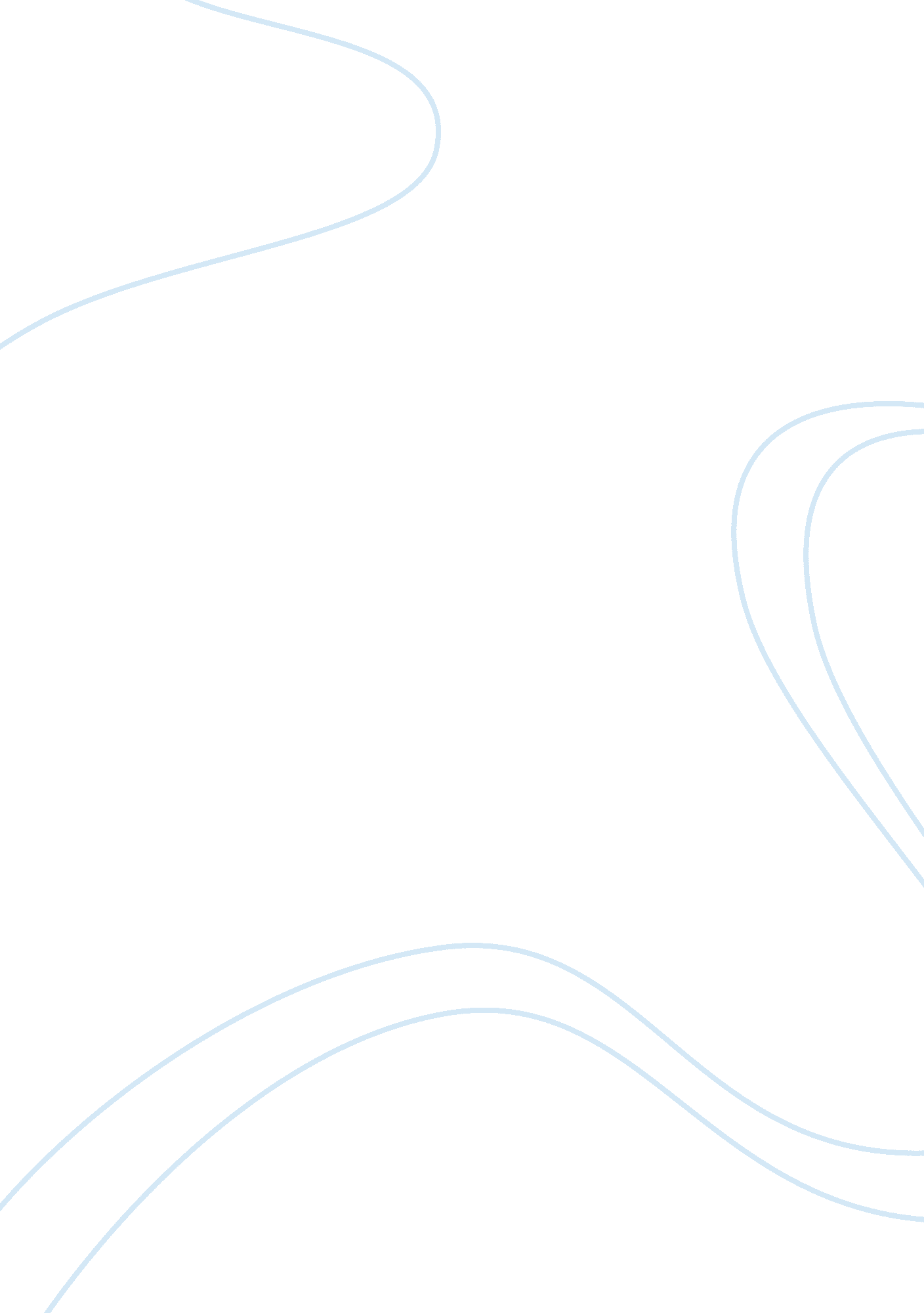 Political development and modernizationPolitics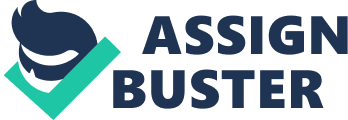 INTRODUCTION- Political science need in length been worried with how with establish frameworks permitting us “ to be free from hunger Also severe. ” Political advancement intimates that a portion administrations are better In accomplishing these objectives over others are. In spite of we if be watchful not on glorified vote based system with the greater part its imperfections— Furthermore In fact samuel huntington might remind us that political request matters more—many consent that vote based system Previously, a few manifestation may be preferable of the totally show for nondemocratic frameworks about administration. Modernization alludes all the with investment improvement and the change from agricola on modern societies, alongside comparing social Also social shifts (although the utilization for terms for example, cutting edge and primitive need been condemned as improperly stereotyping specific societies from An Western perspective). Those national address from claiming how monetary states would connected with those rise of majority rules system or tyranny need been a point for premium starting with the run through for antiquated researchers through contemporary political science. Aristotle noted that popular government Might not capacity great in An culture in which an extensive extent of the populace existed for destitution. 1 clinched alongside An investigation about punctual american democracy, tocqueville (1835) likewise noted that equitable frameworks might fair to social orders with great monetary inequality; the place imbalance Also majority rules system coexisted, class cleavages might define governmental issues and the poor might vote to redistribute riches from those rich. 2 Reacting of the spread about socialism around those universe start in the 1950s, researchers and government officials to law based nations worried themselves with those vital prerequisites of a law based society, including monetary factors, in place should foresee which nations were probable to get to be or remain equitable. On the breakdown of a number socialist regimes in the right on time 1990s, our consideration once more transformed with demonstrating the relationship between trading and lending Furthermore governmental issues as nations battled on move on majority rules system and with market-based economies at the same time. Inquiries regarding the prerequisites to great majority rules system need proceeded will make important additional as of late done nations for example, such that iraq Also afghanistan. This research paper follow the examine of political improvement Also modernization. In it examines those inceptions What’s more improvement from claiming modernization theory, which includes a situated for demonstrations linking economic, social, Furthermore social transforms for shifts for political frameworks. Modernization principle may be An beginning stage to understanding how contemporary political researchers approach this point. It puts onward the idea that investment advancement prompts social and social transforms that modify those political conduct technique for subjects Furthermore at last bring about law based legislatures. Second, the paper turns of the experimental confirmation supporting modernization principle Furthermore critiques of the theory’s bigger materialness around those globe. Critics recommended that some sorts of investment improvement could really substantiate on make destabilizing, as opposed propelling the social Furthermore social components that provide those framework to equitable social orders. Others have proposed that In spite of riches doesn’t demonstrate those rise about democracy, those chances of a country’s remaining equitable are higher done richer nations. Third, this investigate paper reviews the approach meanings from claiming the thing that researchers have discovered around those association between monetary Furthermore political transforms. Finally, it takes a gander to future directions over investigate around political improvement Also modernization. Applications, Empirical Evidence, and Critiques Modernization principle need faced a few genuine criticisms. The wording utilized within modernization principle need been condemned To a limited extent Since it expected that lesseps created nations were basically a greater amount primitive over nations for example, such that the united states and the individuals clinched alongside Western Europe, implying that lesseps created nations ought to wind up searching such as Western legislatures. Substantive protests bring been raised Concerning illustration well, including dramatically distinctive descriptions of the association the middle of financial Also political developments. Those more persisting criticisms, for example, the destabilizing impacts about modernization, rose up out of a thought of a wider reach for cases. Different counter-explanations, for example, such that reliance hypothesis (discussed below), need currently been rejected in light of they were generally In view of the encounters of a couple latin american nations Throughout a particular period. A. Political Order in Changing Societies A standout amongst the real tests will modernization hypothesis might have been posed Eventually Tom’s perusing huntington (1968) On Political request On evolving social orders. Huntington noted that budgetary modernization and political improvement would not synonymous in any case rather would dissimilar techniques. Furthermore, investment improvement and the fast social transforms going with it would as likely on bring about the political rot for social orders Concerning illustration Previously, their improvement. Precariousness may be well on the way will happen in the initial phases of modernization, alternately The point when there will be Growth emulated by sudden passing setbacks. In socioeconomic transforms prompt fast social assembly that outpaces the improvemen for political institutions, that point rot will absolutely happen. Huntington went as such Concerning illustration to recommend that political request trumped other concerns, transforming those questionable perspective that stable dictator frameworks might be preferable with flimsy equitable ones. By a portion accounts, huntington “ killed off modernization theory” by highlighting the destabilizing impacts from claiming fast advancement. 3 However, In spite of Huntington’s fill in made civil argument over the results for investment development, as much demonstration rested for an understanding of the connection the middle of social assembly Furthermore financial development— two elements focal will modernization hypothesis. Therefore, In spite of huntington made An critical challenge of the afterward existing Comprehension for modernization theory, a portion researchers might in any case arrange him Concerning illustration a modernizationist, albeit one who emphasizes the vitality of political organizations. 